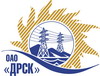 Открытое акционерное общество«Дальневосточная распределительная сетевая  компания»ПРОТОКОЛпроцедуры вскрытия конвертов с заявками участников ПРЕДМЕТ ЗАКУПКИ: открытый электронный запрос предложений № 439814 на право заключения Договора на выполнение работ для нужд филиала ОАО «ДРСК» «Приморские электрические сети» Ремонт ВЛ-0,4 кВ с. Веденка (закупка 18 раздела 1.1. ГКПЗ 2015 г.).Плановая стоимость: 6 260 000,0 руб. без учета НДС. Указание о проведении закупки от 06.11.2014 № 277.ПРИСУТСТВОВАЛИ: постоянно действующая Закупочная комиссия 2-го уровня ВОПРОСЫ ЗАСЕДАНИЯ КОНКУРСНОЙ КОМИССИИ:В ходе проведения запроса предложений было получено 2 предложения, конверты с которыми были размещены в электронном виде на Торговой площадке Системы www.b2b-energo.ru.Вскрытие конвертов было осуществлено в электронном сейфе организатора запроса предложений на Торговой площадке Системы www.b2b-energo.ru автоматически.Дата и время начала процедуры вскрытия конвертов с предложениями участников: 08:37 московского времени 08.12.2014Место проведения процедуры вскрытия конвертов с предложениями участников: Торговая площадка Системы www.b2b-energo.ru. Всего сделано 3 ценовые ставки на ЭТП.В конвертах обнаружены предложения следующих участников запроса предложений:РЕШИЛИ:Утвердить протокол вскрытия конвертов с заявками участниковОтветственный секретарь Закупочной комиссии 2 уровня                                   О.А.МоторинаТехнический секретарь Закупочной комиссии 2 уровня                                         О.В.Чувашова            № 119/УР-Вг. Благовещенск08 декабря 2014 г.№Наименование участника и его адресПредмет и общая цена заявки на участие в запросе предложений1ООО "ТЕХЦЕНТР" (690105, Россия, Приморский край, г. Владивосток, ул. Русская, д. 57 Ж, кв. 18)Предложение: подано 05.12.2014 в 08:07
Цена: 6 180 000,00 руб. (цена без НДС)2ОАО "ВСЭСС" (Россия, г. Хабаровск, ул. Тихоокеанская, 165, 680042)Предложение: подано 05.12.2014 в 07:52
Цена: 6 192 968,00 руб. (цена без НДС)